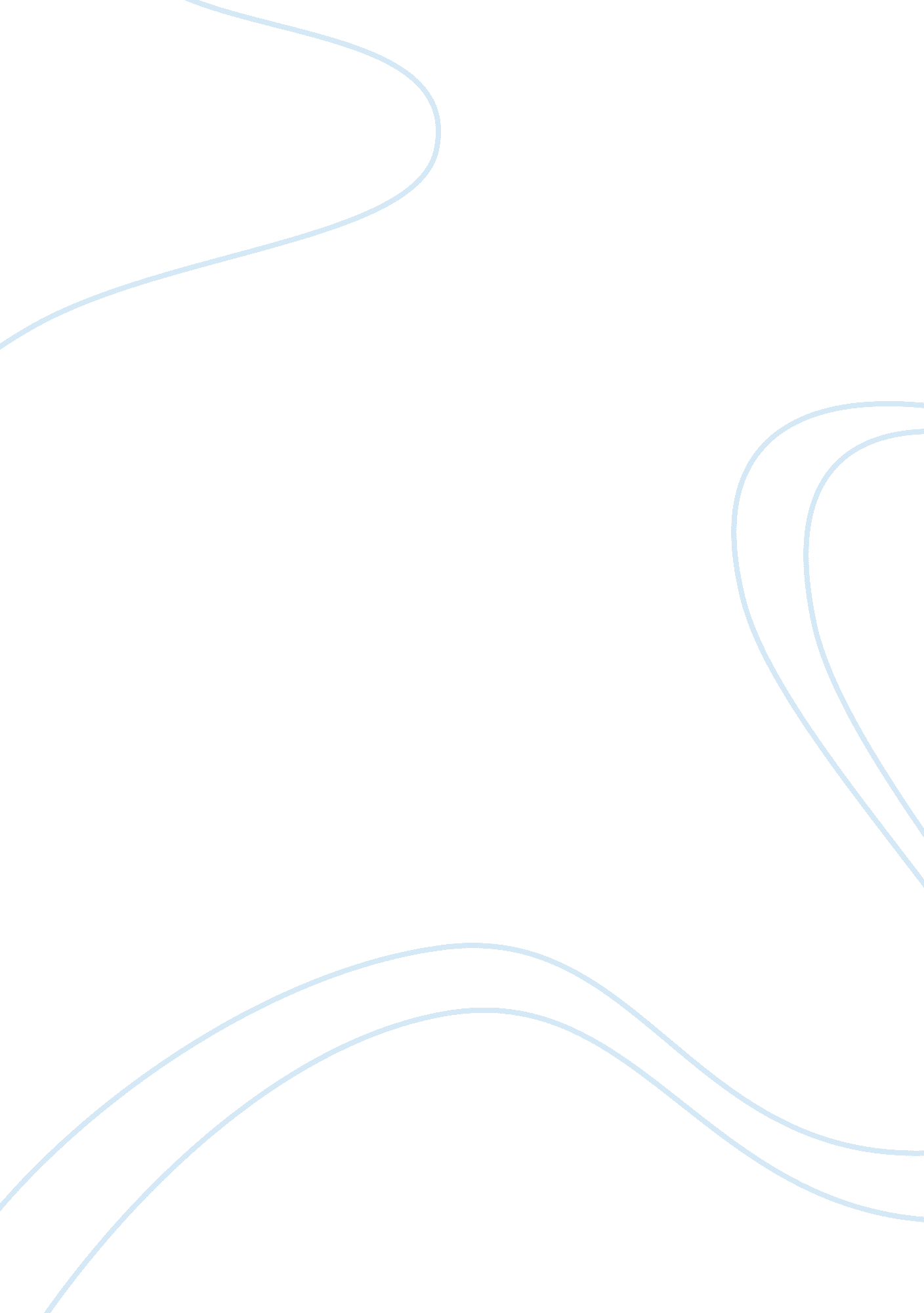 Themes of romeo and juliet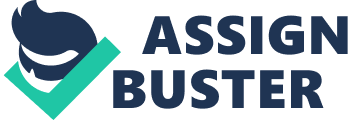 Romeo and Juliet is widely regarded as William Shakespeare’s greatest piece of authorship ; one of the greatest calamities of all time written. It is a tragic love narrative. a narrative of love and hatred. While there is a blossoming love between the chief supporters of the drama. Romeo and Juliet severally. there is hatred between the households of the two. the Capulet and Montague. One of the cardinal ways that Romeo and Juliet became a authoritative is because it is dramatically effectual. One of the cardinal scenes of the drama. Act 1 Scene 5 is a strong illustration of a scene that is dramatically effectual. Besides. coming into the scene there are outlooks – Juliet will judge Paris ; Romeo will seek to hearten up and happen Rosaline. To better expression at the elaboratenesss of the scene. a deeper analysis is done below. At the start of Act 1 Scene 5 Capulet gives a bestiring welcome to those who come to his party. He states with enthusiasm. “ Welcome. gentlemen! Ladies that have their toes unplagued with maizes will walk a turn with you. Ah. my kept womans. which of you all will now deny to dance? She that makes delicacy. she I’ll swear hath maizes. Am I come near ye now? Welcome. gentlemen! I have seen the twenty-four hours that I have worn a vizor and could state a whispering narrative in a just lady’s ear. such as would delight ; ‘ tis gone. ‘ tis gone ; ‘ tis gone. You are welcome. gentlemen. Come. instrumentalists. drama. ” The fact that Capulet welcomes the gentlemen three times in all shows Shakespeare’s usage of repeat to underscore the feeling of welcoming. and the associated feelings of being gay and happy. This is peculiarly effectual as it is in blunt contrast to the start of the drama which was marred by contending. Rather. Shakespeare uses this duologue to make a temper which differs from following scenes. and utilize strong literary techniques to make a dramatically effectual scene. Following Capulet’s bestiring welcoming is Romeo’s address upon seeing Juliet. In this address Shakespeare uses a series of expansive. romantic statements to clearly construct an image of Romeo’s love for Juliet in the audience’s head. With lines like “ As a rich gem in an Ethiop’s ear – beauty excessively rich for usage. for Earth excessively beloved: So shows a white dove parading with crows…” there is a pronounced difference in tone to other characters words. like the words of Capulet’s former address. By separating addresss by tone Shakespeare manages to efficaciously convey a different temper in each address. This helps construct the ambiance. which is cardinal in making a dramatically effectual scene. Furthermore. this scene is in analogue to the undermentioned lines. which creates tenseness to add to the play. farther assisting the scene be dramatically effectual. Continuing on from Romeo’s expansive. romantic address about Juliet is Tybalt’s crisp words about Romeo. and Capulet’s reaction to Tybalt’s choler. This tense. dramatic scene is in blunt contrast to the old lines by Capulet and Romeo. which serves to increase the importance of the lines as they have different qualities as opposed to the other lines. When Tybalt states “ This. by his voice. should be a Montague. Bring me my tuck. boy…” he intends to utilize force to take Romeo without respect for the break he could do. Furthermore. his barbarous inclinations continue when he states “ What dares the slavecome hither. covered with an fantastic face. to fear and contemn at our sedateness? Now by the stock and honor of my family. to strike him dead I hold it non a wickedness. ” This has a dramatic effectual as the audience is confronted with Tybalt’s deficiency of respect for Romeo’s life. which dampens the temper and contrasts with the other parts of the scene. Besides. the manner that Shakespeare uses a commoner’s unsmooth linguistic communication is in direct resistance with his elevated signifier of speech production in the duologue between Romeo and Juliet. This contrast efficaciously conveys the temper of the scene and builds the ambiance subtly. yet strongly. When Capulet strongly rebukes Tybalt with the words “ I would non for the wealth of this town here in my house do him disparagement ; hence be patient. take no note of him…” . the audience see the beginning of a strongly worded conversation. which helps to add an border to what had been a merry scene up to that point. This border helps do the scene dramatic. Following is the meeting between Romeo and Juliet where they speak to each other for the first clip. This event is the apogee of Romeo’s addresss and actions in the scene. and so makes the audience feel as if something dramatic is go oning. Besides. Shakespeare uses a sonnet in this duologue with riming. specifically iambic pentameter. to strongly contrast with the prose of the old scene affecting Tybalt. This gives the audience a elusive intimation that the nature of the scene is different. fuelling their outlooks and constructing the ambiance efficaciously. An illustration of the powerful. romantic linguistic communication used is found in Romeo’s statement – “ If I profane with my unworthiest manus this sanctum shrine. the soft wickedness is this. my lips. two crimsoning pilgrims. ready base to smooth that unsmooth touch with a stamp buss. ” Apart from being a powerful statement of Romeo’s love. key to the statement is the degree upon which Juliet is placed. Religious mentions are used to compare Juliet to the pleasantries of faith. apparently promoting Juliet about out of the mortal universe in Romeo’s eyes. Furthermore. his respect to Juliet in depicting his ain unworthiness serves to foreground what can be seen as Romeo’s insecurity in his ain individual. This serves to construct the tenseness for Juliet’s answer by promoting Juliet and take downing Romeo’s position so that there is a divide between them. With the suspense built for Juliet’s response. Shakespeare delivers a response that serves to slake the audience’s want to decide the tenseness. When Juliet provinces “ Good pilgrim. you do wrong your manus excessively much. which well-mannered devotedness shows in this. for saints have custodies that pilgrims custodies do touch. and thenar to handle is holy palmers’ kiss” she shows her sort feelings toward Romeo. First. she reassures Romeo that he is non so unworthy as he might hold believed. She so continues praising Romeo. congratulating his ‘ mannerly devotion’ . This sequence ends climatically. the manner many dramatically minutes do. with Juliet and Romeo being seen in love. This is shown in the duologue between Romeo and Juliet: “ Thus from my lips. by thine. my wickedness is purged…” provinces Romeo decidedly before they kiss. “ Then have my lips the wickedness that they have took. ” answers Juliet. “ Sin from my lips? O trespass sweetly urged! Give me my wickedness once more! ” says Romeo before they kiss once more. “ You kiss by th’book. ” This duologue sends the message to the audience that Romeo and Juliet are in love. which serves to add to the cliff-hanger that Shakespeare presents subsequently in the scene’s terminal. Furthermore. this duologue serves as a elusive intimation that the love Romeo expressed for Rosaline before was non every bit echt as his love for Juliet. This AIDSs in the play presented. Following the important declaration of love between Romeo and Juliet. the couple is separated due to Juliet holding to be with her female parent. Both wish to cognize the individuality of the other. and so strive to happen out. The ground this is dramatic is because of the reactions of the couple and besides the manner the tenseness is built up bit by bit through the scene to add to the ambiance. Romeo is seen in sorrow when he states “ Is she a Capulet? O beloved history! My life is my foe’s debt. ” This statement shows the audience Romeo’s sorrow over the households hatred of one another. which nicely coincides with the subject of love expressed merely lines ago. To endorse this up is Juliet’s statement of “ My merely love sprung from my lone hatred! Too early seen unknown. and cognize excessively late! Colossal birth of love it is to me. that I must love a loathed enemy. ” This statement uses strong linguistic communication like ‘ a loathed enemy’ to contrast with profound statements like ‘ My merely love’ . The manner the words ‘ My merely love’ is said shows the audience that Juliet has no oculus for Paris and is sad that her lover is a Montague. Finally. this stoping. while deciding of some issues. Acts of the Apostless as a cliff-hanger to pull the audience into the undermentioned scenes ; a concluding spot of play added to a dramatically effectual scene. Act 1 scene 5 is really dramatic due to a assortment of grounds. Namely. the temper fluctuates wildly through the scene. between the gay nature of Capulet to Tybalt’s barbarous choler to Romeo’s expansive. romantic address. Besides. the usage of powerful linguistic communication with elusive undertones in the physique up to and including the conversation between Romeo and Juliet works together to make play. Following is the manner Shakespeare resolves the tenseness while presenting a cliff-hanger serves as a powerful act of play to complete off the scene. a scene of love and hatred. Shakespeare discusses deep issues with applicability to human society across the ages. making a sense of magnificence. Finally. the scene links critically to the remainder of the drama – without it the drama couldn’t work as a whole. The scene sets up the confrontation between Romeo and Tybalt. the love of Romeo and Juliet and other cardinal events. Act 1 scene 5 of Romeo and Juliet is a scene that is dramatically effectual. 